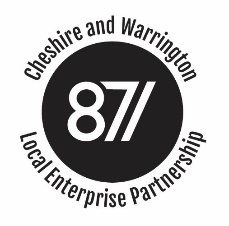 Cheshire and Warrington Local Enterprise PartnershipPerformance and Investment CommitteeWednesday 20th June 2018, 1.30-3.30Room 1.4, Wyvern HouseThe Drumber, Winsford CW7 1AHAttending:  Jan Willis, Lisa Harris, Chris Hindley, Steve Park, Francis Lee, Mark Livesey, Rachel BrosnahanApologies: Ged Barlow, John DownesAGENDAAgenda ItemAgenda ItemAgenda ItemLeadTimings1Welcome, introductions and apologiesWelcome, introductions and apologiesChair2 mins2Conflicts of Interest Conflicts of Interest Chair5 mins3Minutes from the meeting of 16th May 2018Minutes from the meeting of 16th May 2018Chair5 mins3Actions ArisingActions ArisingChair5 mins 4Ellesmere Port One Estate PresentationEllesmere Port One Estate Presentation10 Mins Presentation10 Mins Questions5Alderley Park – Glasshouse GPF investment approvalAlderley Park – Glasshouse GPF investment approvalJohn adlen10 Mins Presentation10 Mins Questions 6Programme Manager update including:Risk reportingProject progress summary reportProgramme Manager update including:Risk reportingProject progress summary reportRB15 mins7DCLG Q4 reportDCLG Q4 reportRB5 mins8ESIF updateESIF updateFL10 Mins9AOB – Availability for July meetingAOB – Availability for July meetingAll5 minsDate of next meetings, time 1.30 pm and Venue Wyvern House, unless otherwise specified:Date of next meetings, time 1.30 pm and Venue Wyvern House, unless otherwise specified:Date of next meetings, time 1.30 pm and Venue Wyvern House, unless otherwise specified:Date of next meetings, time 1.30 pm and Venue Wyvern House, unless otherwise specified:18th JulyWinsford Industrial Estate Full Business Case ApprovalWarrington East Phase 2 Final Business Case approvalWinsford Industrial Estate Full Business Case ApprovalWarrington East Phase 2 Final Business Case approvalWinsford Industrial Estate Full Business Case ApprovalWarrington East Phase 2 Final Business Case approval15th AugustWarrington Sustainable Travel Business CasesWarrington Sustainable Travel Business CasesWarrington Sustainable Travel Business Cases19th September17th October21st November19th DecemberCentre Park Link Final ApprovalCentre Park Link Final ApprovalCentre Park Link Final ApprovalJanuary 2019Tarvin Road Full Business Case ApprovalTarvin Road Full Business Case ApprovalTarvin Road Full Business Case ApprovalFebruary 2019Omega OBC approvalOmega OBC approvalOmega OBC approval